Приложение № 3
к Порядку (пункт 9), утв. приказом Минтранса России от 05.06.2019 N 167Рекомендуемый образец                                   СХЕМА           тяжеловесного и (или) крупногабаритного транспортного                           средства (автопоезда)    Вид сбоку: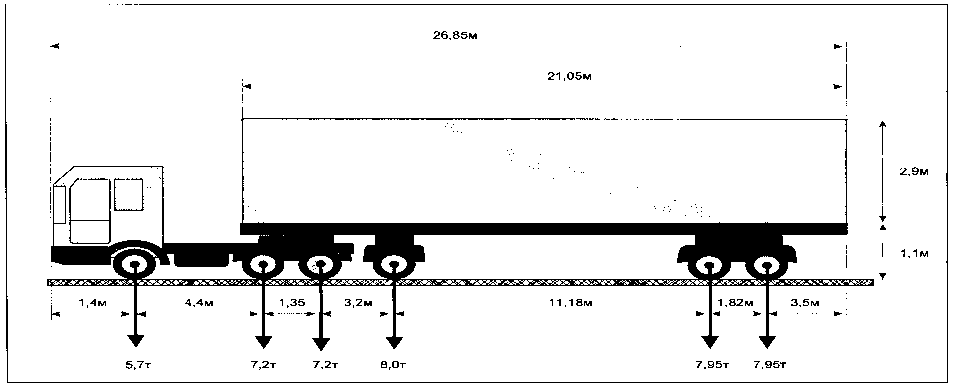     Вид сзади: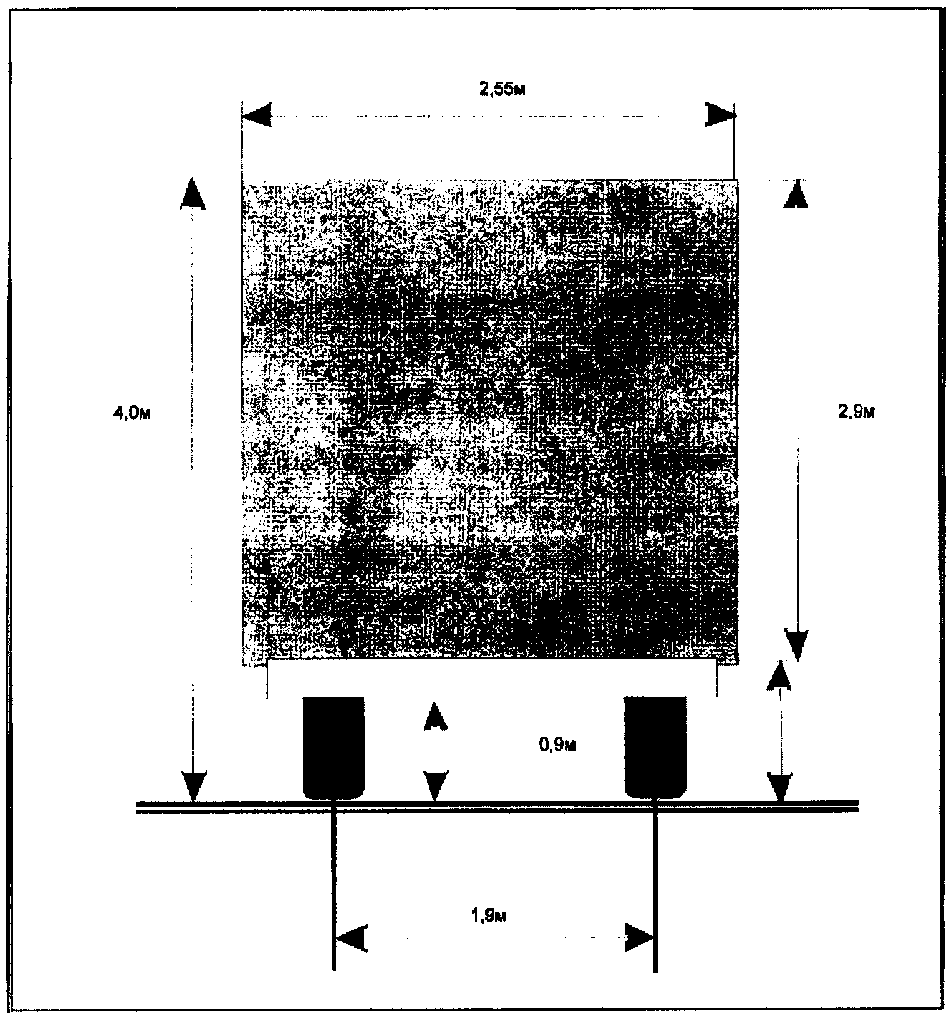 _____________________________________ ____________________________    (должность, Ф.И.О. заявителя)         (подпись заявителя)                                                         М.П. (при наличии)